МУНИЦИПАЛЬНОЕ АВТОНОМНОЕ ДОШКОЛЬНОЕОБРАЗОВАТЕЛЬНОЕ УЧРЕЖДЕНИЕ ДЕТСКИЙ САД № 571620137 г. Екатеринбург, пер.Парковый, д.41-а тел.:(343) 286-64-79, 286-64-78madou571@yandex.ru, 571.tvoysadik.ruИНН/КПП 6670319805/667001001Консультация для родителейв первой младшей группе«Адаптация в ДОУ – это важно!»                                                 Составитель: Е.В. Шаброва, воспитатель.Дата: 22.08.2022 г.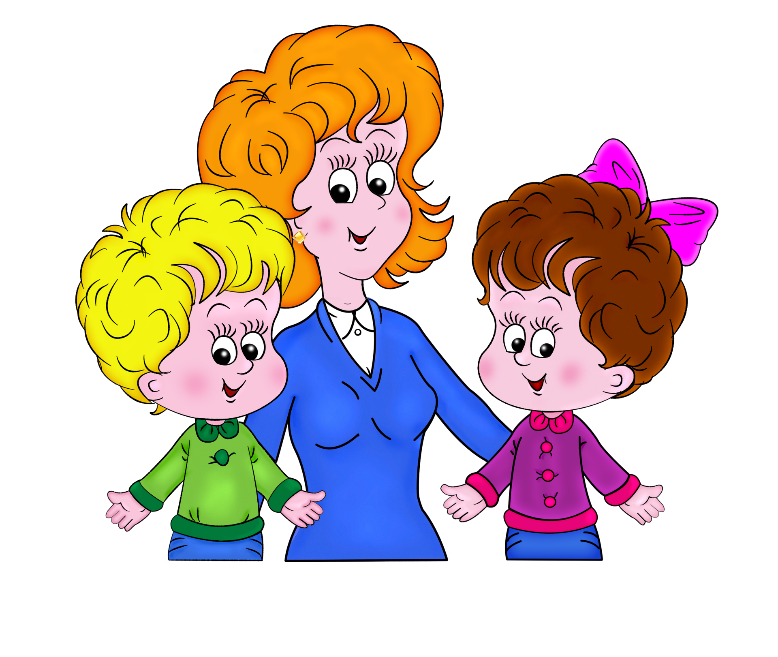 Екатеринбург, 2022            Уважаемые родители, вы привели своих детей в детский сад и у нас с Вами одна общая цель, сделать их пребывание в ДОУ комфортным, безопасным, интересным, увлекательным, познавательным и т. д.Детский сад – новый период в жизни не только ребёнка, но и вас – взрослых. Нам предстоит прожить вместе ни один год.Поступление малыша в детский сад - это первый шаг в самостоятельную жизнь, который не всем детям дается легко. Наша задача сделать так, чтобы период адаптации прошел для ребенка безболезненно. Для этого, между нами, должны установится дружеские, партнерские отношения.Адаптация - это приспособление организма к новой обстановке, а для ребенка детский сад, несомненно, является новым, еще неизвестным пространством, с новым окружением и новыми отношениями. Адаптация зависит от психофизиологических и личностных особенностей ребенка, от сложившихся семейных отношений, от условий пребывания в дошкольном учреждении. То есть каждый ребенок привыкает по-своему. Однако, можно отметить некоторые закономерности, про которые хотелось бы Вам рассказать.Существуют определённые причины, которые вызывают слёзы у ребёнка:Тревога, связанная со сменой обстановки (ребёнок до 3 лет ещё нуждается в усиленном внимании. При этом из привычной, спокойной домашней атмосферы, где мама рядом и в любой момент может прийти на помощь, он перемещается в незнакомое пространство, встречает пусть и доброжелательных, но чужих людей) и режима (ребёнку бывает сложно принять нормы и правила жизни группы, в которую он попал. В детском саду приучают к определённой дисциплине, а в домашних условиях она не была так важна. К тому же, личный режим дня ребёнка нарушается, это может спровоцировать истерики и нежелание идти в ДОУ).Дети 2-3 лет испытывают страхи перед незнакомыми людьми и новыми ситуациями общения, что как раз и проявляется в полной мере в ДОУ. Эти страхи - одна из причин затрудненной адаптации ребенка к яслям. Нередко боязнь новых людей и ситуаций в саду приводит тому, что ребенок становится более возбудимым, ранимым, обидчивым, плаксивым, он чаще болеет, т. к. стресс истощает защитные силы организма.Отсутствие навыков самообслуживания сильно осложняет пребывание ребёнка в детском саду.Избыток впечатлений. В ДОУ малыш испытывает много новых позитивных и негативных переживаний, он может переутомится и вследствие этого – нервничать, плакать, капризничать.По тому, как дети приспосабливаются к садику, их можно разделить на три основные группы.Легкая адаптация - почти половина детей составляет самую благополучную группу - они посещают садик без особых потерь, более или менее с желанием.Обычно период адаптации составляет 3-4 недели. С таким ребенком почти нет хлопот, и изменения, которые видны вам в его поведении, обычно кратковременны и незначительны, поэтому ребенок не болеет.Ребёнок спокойно входит в группу, внимательно осматривается, прежде чем остановить своё внимание на чём-либо. Ребёнок вступает в контакт по своей инициативе, может попросить о помощи. Умеет занять себя сам, придерживается установленных правил поведения, адекватно реагирует на замечание и одобрение. Он умеет играть рядом с другими детьми, доброжелателен к ним.Средняя степень адаптации - в эту группу попадают дети без нервных расстройств - они в детском саду обычно начинают часто болеть. При этом типе адаптации заболеваемость ребенка может снизить врач. Чем раньше он назначит корригирующие мероприятия ребенку, тем меньше вероятность, что малыш ваш заболеет.Поведение ребенка:Ребёнок вступает в контакт, наблюдая за привлекательными действиями воспитателя. На замечания и поощрения реагирует адекватно, может нарушать установленные правила и нормы поведения (социальное экспериментирование).При этом типе адаптации ребенок в среднем адаптируется к новому организованному коллективу больше месяца и нередко во время адаптации заболевает. Причем, как правило, болезнь протекает без каких-то осложнений.Тяжелая степень адаптации - дети, которые реагируют на перемену обстановки нервным срывом, к этому еще прибавляются и простудные заболевания. Может возникнуть регресс (обратное развитие), короткие вспышки температуры; бывают сложные психические реакции организма, истерики. Это наиболее неблагоприятный вариант.Поведение ребенка:Бывают случаи навязчивого поведения. Так малыш может все время ходить за няней или воспитателем, постоянно спрашивая с плачем: «Мама придет?». Hо, постепенно все может уладиться, и это во многом зависит от обстановки дома и правильного поведения родителей. Запомните, что ребенку с тяжелой адаптацией, помимо Вас и воспитателей, поможет только педиатр!Мальчики более уязвимы в плане адаптации, чем девочки, поскольку в этот период они больше привязаны к матери и более болезненно реагируют на разлуку с ней.Чтобы привыкание ребенка к детскому саду проходило как можно быстрее и легче, Вам необходимо придерживаться следующих рекомендаций.  Рекомендации родителям.Настраивать ребенка на позитивный лад. Внушать ему, что это очень здорово, что он дорос до сада и стал таким большим.Создать спокойный, бесконфликтный климат для него в семье. Щадить его ослабленную нервную систему.Не увеличивать, а уменьшать нагрузку на нервную систему. На время прекратите походы в общественные заведения, в гости. Сократите просмотр телевизионных передач.Как можно раньше сообщить воспитателю о личностных особенностях малыша.Не кутать своего ребенка, а одевать его так, как необходимо в соответствии с температурой в группе.Создать в воскресные дни дома для него режим такой же, как и в детском учреждении.Не реагировать на выходки ребенка и не наказывать его за детские капризы.При выявленном изменении в обычном поведении ребенка как можно раньше обратиться к детскому врачу или психологу.Дорогие родители! Заканчивая свои рекомендации, хотелось бы заострить Ваше внимание на нескольких моментах.Полная адаптация ребенка к детскому саду возможна не раньше, чем через 2-3 месяца. И в течение всего этого периода надо заботиться о том, чтобы ребенок не слишком остро ощущал разрыв между своей прежней и теперешней жизнью.Например, старайтесь первое время одевать его в знакомую одежду, можно в шкафчик положить в шкафчик мамин шарфик или платочек.Проявляйте как можно больше интереса к его занятиям в детском саду, внимательно выслушивайте его рассказы, сохраняйте рисунки и аппликации, которые он приносит; любознательность и стремление к действию возникают и развиваются (как и умение говорить или ходить) при доброжелательном и терпеливом участии взрослых, благодаря их постоянным поощрениям.В первое время ребенок может сильно уставать в детском саду: новые впечатления, новые друзья, новая деятельность, большое количество народа.Если ребенок приходит домой измученным и нервным, это еще не значит, что его адаптация проходит тяжело. Просто необходимо время, чтобы малыш привык к новому режиму.Интересуйтесь, с кем ваш малыш дружит, приветствуйте и поощряйте дружбу.Участвуйте в жизни малыша, радуйтесь его успехам и творчеству.Помните, что с началом посещения детского сада ребёнок на время лишается физического контакта с матерью. Маленьким детям важно, чтобы их продолжали брать на руки, обнимали, укладывали спать. Поэтому старайтесь уделять больше внимания ребёнку дома, читайте, играйте, смотрите вместе мультики, делайте домашнюю работу. Подчеркивайте, каким большим и умелым стал ваш малыш, как пошел в детский сад, каким он стал сильным, смелым и умным, как многому он учится каждый день в детском саду. Будьте нежны, терпеливы и доброжелательны. И, скорее всего, стресса, связанного с поступлением в детский сад, удастся избежать.Тяжёлый адаптационный период пройдёт, и мы с младшим воспитателем и другими сотрудниками детского сада, приложим все силы, чтобы ваши дети стали жизнерадостными, как можно меньше болели, с удовольствием посещали детский сад, а вы нам в этом надеюсь поможете.Спасибо за внимание!